SCI-550-2014Comunicación de acuerdo Para los fines correspondientes se transcribe el acuerdo tomado por el Consejo Institucional, citado en la referencia, el cual dice:CONSIDERANDO QUE:El Artículo 88 de la Constitución Política de la República de Costa Rica prescribe:“Para la discusión y aprobación de proyectos de ley relativos a las materias puestas bajo la competencia de la Universidad de Costa Rica y de las demás instituciones de educación superior universitaria, o relacionadas directamente con ellas, la Asamblea Legislativa deberá oír previamente al Consejo Universitario o el órgano director correspondiente de cada una de ellas”.La Secretaría del Consejo Institucional recibe oficio CTE-80-2014, con fecha de recibido 14 de julio de 2014, suscrito por la Licda.  Silma Elisa Bolaños Cerdas, Jefe de Área de la Asamblea Legislativa, dirigido al Dr.  Julio César Calvo Alvarado, Rector, en el cual solicita criterio sobre el proyecto de ley “Reforma de varios artículos de la Ley No.  4232, Crea Escuela para Niños Sordos en Cartago”, Expediente Legislativo No.  18.913.El Proyecto precitado fue conocido por el Consejo Institucional en la Sesión No.  2876, del 16 de julio de 2014, y se dispone remitirlo en consulta a la Comisión Institucional de Equiparación de Oportunidades para personas con discapacidad.Lista de oficios anexos:Anexo 1Anexo 2Anexo 3SE ACUERDA:Apoyar el Proyecto de Ley “Reforma de varios artículos de la Ley No.  4232, Crea Escuela para Niños Sordos en Cartago”, Expediente Legislativo No.  18.913; con fundamento en las consideraciones expuestas por la Comisión Institucional de Equiparación de Oportunidades para personas con discapacidad.  (Ver criterio adjunto)Comunicar.  ACUERDO FIRME.Palabras Clave: Proyecto Ley – Crea Escuela – Niños Sordos – CartagoBSS/apmcANEXO 1San José, 10 de julio 2014CTE-80-2014SeñorJulio César Calvo AlvaradoRectorInstituto Tecnológico de Costa Rica Estimado señor:La Comisión Permanente Especial de Ciencia Tecnología y que tiene en estudio el proyecto de ley: REFORMA DE VARIOS ARTÍCULOS DE LA LEY Nº 4232, CREA ESCUELA PARA NIÑOS DE SORDOS EN CARTAGO”, expediente legislativo Nº 18.913 en sesión Nº 03 de este órgano, aprobó la siguiente moción:“Para que el  proyecto de ley sea número 18.913 “REFORMA DE VARIOS ARTÍCULOS DE LA LEY Nº 4232, CREA ESCUELA PARA NIÑOS DE SORDOS EN CARTAGO” sea consultado a las instituciones y organizaciones:Ministerio de Educación Pública (MEP).Ministerio de Hacienda.Consejo Nacional de Rehabilitación y Educación Especial (CNREE).Hijos Oyentes de Padres Sordos (HOPAS).Programa Regional de Recursos para la Sordera (PROGRESO), de la Universidad de Costa Rica.Tecnológico de Costa Rica (TEC).Colegio Universitario de Cartago (CUC).Organizaciones de Personas con Discapacidad”.Con el propósito de conocer su estimable criterio, se adjunta el texto en mención. De conformidad con el artículo 157 del Reglamento de la Asamblea Legislativa, me permito informarle que,  a partir del recibo de este oficio, esta normativa concede a la persona o ente consultado, ocho días hábiles para remitir su respuesta, de no ser así, se asumirá su total conformidad. Cualquier información que pueda requerir sobre el particular,  se le podrá brindar en la Secretaría de la Comisión en los teléfonos 2243-2422, 2243-2423. Así mismo, a su disposición  se encuentra el correo electrónico  comision-economicos@asamblea.go.cr.De usted atentamente,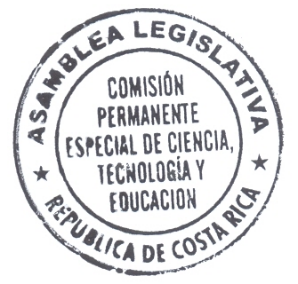 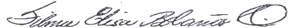 Licda. Silma Elisa Bolaños CerdasJefa de ÁreaC./Exp. 18.913ANEXO 2SCI-465-2014MEMORANDOEn la Sesión Ordinaria No. 2876 del Consejo Institucional, celebrada el día 16 de julio del 2014, se conoce el Proyecto de ley “Reforma de varios artículos de la Ley No. 4232, Crea Escuela para niños de sordos en Cartago”, Expediente Legislativo No. 18.913; se dispuso solicitar el criterio de esa Comisión por ser un tema de su competencia.Sírvase remitir su criterio a más tardar el 30 de julio del año en curso, para dar respuesta a la Asamblea Legislativa, en el plazo reglamentario. El texto del Proyecto se localiza en la  página de la Asamblea Legislativa o bien pueda solicitar el archivo digital al correo de la funcionaria Cindy Picado Montero (cpicado@itcr.ac.cr). El Consejo Institucional agradece la colaboración en este asunto y le solicita remitir el criterio bajo el siguiente formato:  Consideraciones, observaciones al Proyecto y recomendación de apoyar o no el Proyecto, así como señalar si el mismo atenta contra la autonomía universitaria; cuando corresponda.Se le agradece su pronta atención.BSS/cmpmCI: Consejo Institucional       ArchivoRef: Z:\Documentos_SCI-465-14\Proyectos de Ley No. 18.913ANEXO 3VIESA-859-2014MemorandoPara:		Licda. Bertalía Sánchez Salas, Directora Ejecutiva		Secretaría del Consejo InstitucionalDe:		Dra. Claudia Madrizova, Coordinadora	         	Comisión Institucional de Equiparación de Oportunidades 	         	Vicerrectora de Vida Estudiantil y Servicios Académicos  Fecha:		29 de julio del 2014Asunto:	Criterio sobre el Proyecto de Ley “Reforma de varios artículos de la Ley No. 		4232, Crea Escuela para Niños Sordos en Cartago”, Expediente Legislativo No. 		18.913Reciba un cordial saludo. A continuación se detalla el criterio de la Comisión de Equiparación de Oportunidades para Personas con Discapacidad sobre la reforma a la Ley 4232:Considerando que:•	La Escuela para Niños Sordos en Cartago fue la primera institución de educación especial dedicada a la atención particular de niños con sordera en el país•	La aplicación de la Ley No. 7600 (“Ley de Igualdad de Oportunidades para Personas con Discapacidad) ha permitido paulatinamente la incorporación de esta población en el sistema educativa regular•	Que el desarrollo científico y tecnológico ha permitido un cambio en la condición de esta población, como por el ejemplo el implante coclear, que modifica el acceso a la educación de esta población •	Que las dos variables citadas anteriormente han disminuido la matrícula en este centro de educación en los últimos 5 años (de 31 a 21 estudiantes según los datos suministrados por la dirección de esta Escuela en agosto del 2013)•	Que la planta física de la Escuela cuenta con aulas y espacio físico para aceptar estudiantes que en otras instituciones no tienen oportunidad de ingreso, como la Escuela Luis Valle, que es el Centro de Educación Especial de la provincia de Cartago, que tiene una matrícula muy elevada y una amplia lista de esperaObservaciones•	Se solicita en la modificación de varios artículos de esta ley la atención de otro tipo de población con discapacidad, además de la sordera, tales como retardo mental, para que la institución pueda seguir funcionando y dando atención especializada a estas poblaciones•	Se pretende ampliar la oferta de servicios para dichas poblaciones en Estimulación Temprana, Terapia Emocional, Terapia Ocupacional, Terapia de Lenguaje, entre otrasRecomendaciones•	Se recomienda aprobar la modificación a esta ley (artículos 1,2,3,4 y 5, así como la eliminación de los artículos 6 y 7), ya que permitiría atender a una población especial mayor, aprovechando la infraestructura de esta institución, así como personal capacitado parta atender diferentes especialidades, brindando más oportunidades de atención a niños y jóvenes del país, especialmente de la provincia de Cartago y comunidades cercanas, que buscan educación especializada, como la que por muchos años se ha brindado en la Escuela para Niños Sordos en Cartago. •	Siga operando bajo los programas oficiales del Ministerio de Educación Pública y aprobados por el Consejo Superior de EducaciónRef.: Consejo Institucional- Escuela para Niños Sordos en Cartago -VIESA-859-2014cc.:      	ArchivoPara:Dr. Julio Calvo Alvarado, Rector Licda.  Silma   Elisa  Bolaños   Cerdas, Jefe  de  ÁreaComisión Permanente Especial de Ciencia Tecnología Asamblea Legislativa Dr. Julio Calvo Alvarado, Rector Licda.  Silma   Elisa  Bolaños   Cerdas, Jefe  de  ÁreaComisión Permanente Especial de Ciencia Tecnología Asamblea Legislativa De: Licda. Bertalía Sánchez Salas, Directora Ejecutiva Secretaría del Consejo InstitucionalInstituto Tecnológico de Costa Rica Licda. Bertalía Sánchez Salas, Directora Ejecutiva Secretaría del Consejo InstitucionalInstituto Tecnológico de Costa Rica Fecha:30 de julio de 201430 de julio de 2014Asunto:Sesión Ordinaria No. 2879 Artículo 16, del 06 de agosto de 2014  Pronunciamiento del Consejo Institucional sobre el Proyecto de Ley “Reforma de varios artículos de la Ley No.  4232, Crea Escuela para Niños Sordos en Cartago”, Expediente No.  18.913Sesión Ordinaria No. 2879 Artículo 16, del 06 de agosto de 2014  Pronunciamiento del Consejo Institucional sobre el Proyecto de Ley “Reforma de varios artículos de la Ley No.  4232, Crea Escuela para Niños Sordos en Cartago”, Expediente No.  18.913OficioAsuntoCTE-80-2014, del 10 de julio de 2014Solicitud de criterio al Instituto Tecnológico de Costa Rica sobre el texto del Proyecto de Ley “Reforma de varios artículos de la Ley No.  4232, Crea Escuela para Niños Sordos en Cartago”, Expediente Legislativo No.  18.913.OficioAsuntoSCI-465-2014, del 16 de julio de 2014Solicitud de criterio a la Comisión Institucional de Equiparación de Oportunidades para personas con discapacidad sobre el pronunciamiento del Proyecto de Ley “Reforma de varios artículos de la Ley No.  4232, Crea Escuela para Niños Sordos en Cartago”, Expediente Legislativo No.  18.913.OficioAsuntoVIESA-859-2014, del 30 de julio de 2014Pronunciamiento de la Comisión Institucional de Equiparación de Oportunidades para personas con discapacidad sobre el Proyecto de Ley “Reforma de varios artículos de la Ley No.  4232, Crea Escuela para Niños Sordos en Cartago”, Expediente Legislativo No.  18.913.Entre otras consideraciones, se recomienda aprobar la modificación a esta ley (artículos 1,2,3,4 y 5, así como la eliminación de los artículos 6 y 7), ya que permitiría atender a una población especial mayor, aprovechando la infraestructura de esta institución, así como personal capacitado parta atender diferentes especialidades, brindando más oportunidades de atención a niños y jóvenes del país, especialmente de la provincia de Cartago y comunidades cercanas, que buscan educación especializada, como la que por muchos años se ha brindado en la Escuela para Niños Sordos en Cartago. Asimismo, se siga operando bajo los programas oficiales del Ministerio de Educación Pública y aprobados por el Consejo Superior de Educaciónci.  Secretaría del Consejo InstitucionalVicerrectoría AdministraciónVicerrectoría DocenciaVIEVIESASede Regional San CarlosCentro Académico San JoséCentro Académico Limónci.  Secretaría del Consejo InstitucionalVicerrectoría AdministraciónVicerrectoría DocenciaVIEVIESASede Regional San CarlosCentro Académico San JoséCentro Académico LimónOficina de Planificación Institucional Oficina de Asesoría LegalAuditoría Interna (Notificado a la Secretaria vía correo electrónico)Oficina de Comunicación y Mercadeo Centro de Archivo y ComunicaciónFEITECOficina de Planificación Institucional Oficina de Asesoría LegalAuditoría Interna (Notificado a la Secretaria vía correo electrónico)Oficina de Comunicación y Mercadeo Centro de Archivo y ComunicaciónFEITECOficina de Planificación Institucional Oficina de Asesoría LegalAuditoría Interna (Notificado a la Secretaria vía correo electrónico)Oficina de Comunicación y Mercadeo Centro de Archivo y ComunicaciónFEITECPara:Dra. Claudia Madrizova, CoordinadoraComisión Institucional de Equiparación de Oportunidades para personas con discapacidadDe: Licda. Bertalía Sánchez Salas, Directora EjecutivaSecretaría del Consejo InstitucionalInstituto Tecnológico Costa Rica Fecha:16 de julio del 2014 Asunto:Solicitud criterio sobre el Proyecto de ley “Reforma de varios artículos de la Ley No. 4232, Crea Escuela para niños de sordos en Cartago”, Expediente Legislativo No. 18.913